ADM ELEKTRİK DAĞITIM A.Ş.GEÇİCİ KABUL TUTANAĞIGeçici Kabul tarihi: ………………………….Bu tutanak 11 sayfadan ibarettir.KABUL HEYETİOnaylayan Kuruluşun Adı: ADM ELEKTRİK DAĞITIM A.ŞEnerji ve Tabii Kaynaklar Bakanlığı’nın 29.12.2023 tarih ve 233111 sayılı yazısı gereği onaylanmıştır.ONAYMehmet Akif ÇİL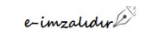 GEÇİCİ KABUL TUTANAĞI07.05.1995 tarihli 22280 sayılı Resmi Gazete ’de yayımlanan yönetmeliğe göre ADM Elektrik Dağıtım A.Ş. ………………….. Tarih ve ………………… Sayılı emirleri gereği oluşturulan Geçici Kabul Kurulu:Kabulü Yapılan İşin Niteliği:…………………………………..Tesisin Türü:…………………………………………………….Tesisin Projesini Yapan Mühendisin Adı Soyadı:…………………………………………Oda Kayıt Numarası: ………………………………….Projenin Düzenlenme Tarihi: …………………………………..Projeyi Onaylayan Kuruluş: ADM Elektrik Dağıtım A.Ş.Proje Onama Tarihi ve Sayısı:…………………………………………..Proje Revizyon Onama Tarihi ve Sayısı: ………………………………Tesisin Adresi: …………………………………………………………………………..Tesisi Yaptıran Kuruluşun Veya Kişinin Adı: ……………………………………………Adresi: …………………………………………………………………………………………Yüklenici Adı: ………………………………………………………………………………….Adresi: ………………………………………………………………………………………..Keşif Bedeli: ……………………………………………………………………………………İhale Bedeli: …………………………………………………………………………………….Eksiltme Oranı: ………………………………………………………Keşfe Ek veya Değişiklik Varsa Miktarı: …………………………………………Süre Uzatımı: ………………………………………..Tesisin Bitirildiği Tarih: ………………………………….Eksik veya Özürlerin İhale Tutarına Göre % Miktarı: Yukarıda niteliği ve türü yazılı tesisin bulunduğu yere giderek kabul yönetmeliğinde yazılı deney ve incelemeleri yapan Kurulumuz 10 sayfadaki sonuçlara dayanarak tesisin geçici olarak kabul edileceği kanaatine varmıştır.Tesisin işletmeye açılmasında bir sakınca görülmemiş olduğundan bununla ilgili	 belge………………….tarihinde heyet başkanlığınca………………………Kaymakamlığı’na verilmiştir.DÜŞÜNCELER:NOT: Elektrik tesisinde transformatör tesis edilmemiştir.NOT: Elektrik tesisinde transformatör tesis edilmemiştir.DÜŞÜNCELER: Elektrik tesisinde alçak gerilim şebekesi tesis edilmemiştir.DÜŞÜNCELER: Elektrik tesisinde YG hattı ve/veya müşterek direkli şebeke tesis edilmemiştir.TESİSTE GÖRÜLEN ÖZÜR VE EKSİKLERADM ELEKTRİK DAĞITIM A.Ş.                                                                                                                  Tarih: …….…...…………………………………………..  KAYMAKAMLIĞI ’NA     	……………. Tarih ve ……………… sayı ile projesi onaylanan ….…………………………………… elektrik tesisinin geçici kabul işlemini yapmak üzere 07.05.1995 tarih ve 22280 sayılı Resmi Gazetede yayınlanmış yönetmeliğe uyarak ADM Elektrik Dağıtım A.Ş’nin ………..…. tarih ve …………… sayılı emirleri gereğince toplanan kurulumuz yapmış olduğu inceleme sonunda bu tesisin işletmeye açılmasında teknik bir sakınca bulunmadığı kanısına varmıştır.Kabulü yapılan tesislere gerilim uygulanacağından can ve mal güvenliği bakımından gerekli önlemler alınmalıdır.Saygılarımla arz ederim.      Geçici Kabul Kurulu BaşkanıİLAN TUTANAĞI                                                                                                                  Tarih: …….…...……     	ADM Elektrik Dağıtım A.Ş’nin ……………. tarih ve …………….. sayılı talimatı gereğince ……………………………………………………. elektrik tesisinin geçici kabul işlemini yapmak üzere heyetimiz tesisleri mahallinde tetkik etmiş ve tesise sürekli enerji verilmesinde bir sakınca bulunmadığına kanaat getirmiştir. Yukarıda belirtilen ……………………………………………….. elektrik tesisine ………………. günü saat  17:00 den itibaren enerji tatbik edileceği ve tesislere dokunmanın tehlikeli olacağı yöre halkına önemle duyurulur.Not: Duyurunun yapılması tesis sahibi veya yüklenici tarafından sağlanacaktır.……………………………………….İLİ……..…………………………………..İLÇESİ……………………………………..MAHALLESİ…………………………………………………………….. ELEKTRİK TESİSİBaşkanÜyeÜyeAdı-Soyadı:MesleğiÇalıştığı KuruluşBaşkanÜyeÜyeÜyeBaşkanÜyeÜyeTesiste bulunan bütün hücre, köşk, pano vs. teçhizatların, işaret plakalarında yazılı bilgiler(marka, imal yılı, seri numarası, anma akımı, kesme kapasitesi, tipi, gücü, gerilimi, vb.)Tesiste bulunan bütün hücre, köşk, pano vs. teçhizatların, işaret plakalarında yazılı bilgiler(marka, imal yılı, seri numarası, anma akımı, kesme kapasitesi, tipi, gücü, gerilimi, vb.)Tesiste bulunan bütün hücre, köşk, pano vs. teçhizatların, işaret plakalarında yazılı bilgiler(marka, imal yılı, seri numarası, anma akımı, kesme kapasitesi, tipi, gücü, gerilimi, vb.)TECHİZATPROJEDE GÖSTERİLENKURULANPANOTipi : Gücü :Tipi :Marka :İmal Yılı :Seri No :Gücü :PANOTipi :Ur :Ir :Ikd:Tipi :Marka :İmal Yılı :Seri No :Ur :Ud :Ir :Ikd :ÖLÇÜ HÜCRESİTipi :Ur :Ir :Ikd:Tipi :Marka :İmal Yılı :Seri No :Ur :Ud :Ir :Ikd :TRAFO KORUMA HÜCRESİTipi :Ur :Ir :Ikd:Tipi :Marka :İmal Yılı :Seri No :Ur :Ud :Ir :Ikd :ÇIKIŞ HÜCRESİTipi :Ur :Ir :Ikd:Tipi :Marka :İmal Yılı :Seri No :Ur :Ud :Ir :Ikd :BaşkanÜyeÜyeDağıtım Transformatör İstasyonlarıDağıtım Transformatör İstasyonlarıDağıtım Transformatör İstasyonlarıPROJEDE GÖSTERİLENPROJEDE GÖSTERİLENKURULANTr.NoTransformatör KarakteristikleriTransformatör Karakteristikleri1Gerilim:Güç:Uk(%):Bağlantı Grubu:Tipi:Marka:Makine No:İmal Yılı:Standart No:Gerilim Kademe Sayısı:: …….kV / 0,4: …….kV / 0,4: …….kV / 0,4: …….kV / 0,4: …….kV / 0,4: …….kV / 0,4Gerilim:Güç:Uk(%):Bağlantı Grubu:Tipi:Marka:Makine No:İmal Yılı:Standart No:Gerilim Kademe Sayısı:: …….kV / 0,4: …….kV / 0,4: …….kV / 0,4: …….kV / 0,4: …….kV / 0,4: …….kV / 0,42Gerilim:Güç:Uk(%):Bağlantı Grubu:Tipi:Marka:Makine No:İmal Yılı:Standart No:Gerilim Kademe Sayısı:: …….kV / 0,4: …….kV / 0,4: …….kV / 0,4: …….kV / 0,4: …….kV / 0,4: …….kV / 0,4Gerilim:Güç:Uk(%):Bağlantı Grubu:Tipi:Marka:Makine No:İmal Yılı:Standart No:Gerilim Kademe Sayısı:1      : …….kV / 0,42      : …….kV / 0,43      : …….kV / 0,44      : …….kV / 0,45      : …….kV / 0,46      : …….kV / 0,4BaşkanÜyeÜyeDağıtım Transformatör İstasyonlarıDağıtım Transformatör İstasyonlarıDağıtım Transformatör İstasyonlarıPROJEDE GÖSTERİLENPROJEDE GÖSTERİLENKURULANTr.NoTransformatör KarakteristikleriTransformatör Karakteristikleri3Gerilim:Güç:Uk(%):Bağlantı Grubu:Tipi:Marka:Makine No:İmal Yılı:Standart No:Gerilim Kademe Sayısı:: …….kV / 0,4: …….kV / 0,4: …….kV / 0,4: …….kV / 0,4: …….kV / 0,4: …….kV / 0,4Gerilim:Güç:Uk(%):Bağlantı Grubu:Tipi:Marka:Makine No:İmal Yılı:Standart No:Gerilim Kademe Sayısı:: …….kV / 0,4: …….kV / 0,4: …….kV / 0,4: …….kV / 0,4: …….kV / 0,4: …….kV / 0,44Gerilim:Güç:Uk(%):Bağlantı Grubu:Tipi:Marka:Makine No:İmal Yılı:Standart No:Gerilim Kademe Sayısı:: …….kV / 0,4: …….kV / 0,4: …….kV / 0,4: …….kV / 0,4: …….kV / 0,4: …….kV / 0,4Gerilim:Güç:Uk(%):Bağlantı Grubu:Tipi:Marka:Makine No:İmal Yılı:Standart No:Gerilim Kademe Sayısı:1      : …….kV / 0,42      : …….kV / 0,43      : …….kV / 0,44      : …….kV / 0,45      : …….kV / 0,46      : …….kV / 0,4BaşkanÜyeÜyeALÇAK GERİLİM ŞEBEKESİALÇAK GERİLİM ŞEBEKESİALÇAK GERİLİM ŞEBEKESİALÇAK GERİLİM ŞEBEKESİALÇAK GERİLİM ŞEBEKESİALÇAK GERİLİM ŞEBEKESİALÇAK GERİLİM ŞEBEKESİALÇAK GERİLİM ŞEBEKESİPROJEDE GÖSTERİLENPROJEDE GÖSTERİLENPROJEDE GÖSTERİLENPROJEDE GÖSTERİLENKURULANKURULANKURULANKURULANYer Altı Kablolu HatYer Altı Kablolu HatHava HattıHava HattıYer Altı Kablolu HatYer Altı Kablolu HatHava HattıHava HattıCinsiUzunluğu (m)CinsiUzunluğu (m)CinsiUzunluğu (m)CinsiUzunluğu (m)Direk TipleriDirek TipleriDirek Sayısı (Adet)Direk Sayısı (Adet)Direk TipleriDirek TipleriDirek Sayısı (Adet)Direk Sayısı (Adet)TOPLAMTOPLAMTOPLAMTOPLAMBaşkanÜyeÜyeYüksek Gerilim Hattı ve Müşterek Direkli ŞebekeYüksek Gerilim Hattı ve Müşterek Direkli ŞebekeYüksek Gerilim Hattı ve Müşterek Direkli ŞebekeYüksek Gerilim Hattı ve Müşterek Direkli ŞebekeYüksek Gerilim Hattı ve Müşterek Direkli ŞebekeYüksek Gerilim Hattı ve Müşterek Direkli ŞebekeTESİS ADI YAZILACAKTESİS ADI YAZILACAKTESİS ADI YAZILACAKTESİS ADI YAZILACAKTESİS ADI YAZILACAKTESİS ADI YAZILACAKPROJEDE GÖSTERİLENPROJEDE GÖSTERİLENPROJEDE GÖSTERİLENKURULANKURULANKURULANİletkenİletkenİletkenİletkenCinsiUzunluğu(m)CinsiUzunluğu(m)ENHENHENHENHMüşt.Dir.OG HattıMüşt.Dir.OG HattıYer Altı KablosuYer Altı KablosuDirek TipleriDirek Sayısı (Adet)Direk Sayısı (Adet)Direk TipleriDirek Sayısı (Adet)Direk Sayısı (Adet)TOPLAMTOPLAMBaşkanÜyeÜyeSıraNoÖzür ve Eksiğin NiteliğiToplamTutarı (TL)Bu kabul kavramsal olarak yapılmış olup uygulama, detay ve işletmesinden doğabilecek her türlü sorumluluk Proje Müellifi, Yüklenici, İmalatçı, Montajcı ve Tesis Sahibinin sorumluluğundadır.Heyetimizce işin uygulanan kısımlarında onaylı projeye uygunluğu yönüyle gözlem ve değerlendirmeler yapılmıştır.Kabulü yapılan tesisler, Elektrik Kuvvetli Akım Tesisleri Yönetmeliği'nde yer alan esaslara göre çalıştırılacaktır. Ayrıca tesis sahibi kabulü yapılan tesisleri, tesis konuları ile ilgili yürürlükteki tüm kanun, yönetmelik ve mevzuatlara uygun olarak çalıştırmayı kabul ve taahhüt eder.Tesiste kullanılan tüm malzemeler ile bunlara ait yardımcı tesisatların tamamı için imalatçı firma, yüklenici firma, montajı yapan firma ile tesis sahibi imalattan ve/veya garantiden ve/veya yaptıkları işten sorumluluklarını ve doğacak her türlü can ve mal kaybını karşılamayı kabul ve taahhüt eder.Kabulü yapılan iş kapsamında olmayan mevcut tesisler ile tesiste kabul tarihinden sonra yapılacak değişikliklerden kabul heyeti sorumlu değildir.Bu tesisin işletme süresince YG tesisi sahası ile çevresinde can ve mal güvenliğinin sağlanması ve tesisin sağlıklı işletilmesi için emniyet tedbirlerinin alınması konularında her türlü sorumluluk tesis sahibine ait olacaktır.Mer'i mevzuat uyarınca ilgili kurum ve kuruluşlardan gerekli tüm izinler tesis sahibi tarafından alınacaktır.Tesiste ölüm tehlike levhaları eksiksiz olarak mevcuttur.Topraklamalar standartlara uygun olarak yapılmıştır.Yukarıdaki ifadeler saklı kalmak kaydıyla kabule mani eksiğe rastlanmamıştır.BaşkanÜyeÜyeBaşkanÜyeÜyeTopraklama Sistemi Kontrol BelgesiTopraklama Sistemi Kontrol BelgesiTopraklama Sistemi Kontrol BelgesiTopraklama Sistemi Kontrol BelgesiTopraklama Sistemi Kontrol BelgesiTopraklama Sistemi Kontrol BelgesiTopraklama Sistemi Kontrol BelgesiRAPOR İSTEYEN KURUMADM Elektrik Dağıtım A.ŞADM Elektrik Dağıtım A.ŞADM Elektrik Dağıtım A.ŞADM Elektrik Dağıtım A.ŞADM Elektrik Dağıtım A.ŞADM Elektrik Dağıtım A.ŞİŞİN / TESİSİN ADITOPRAKLAMA SİSTEMİNDE KULLANILAN CİHAZIN TEKNİK ÖZELLİKLERİTOPRAKLAMA SİSTEMİNDE KULLANILAN CİHAZIN TEKNİK ÖZELLİKLERİTOPRAKLAMA SİSTEMİNDE KULLANILAN CİHAZIN TEKNİK ÖZELLİKLERİTOPRAKLAMA SİSTEMİNDE KULLANILAN CİHAZIN TEKNİK ÖZELLİKLERİTOPRAKLAMA SİSTEMİNDE KULLANILAN CİHAZIN TEKNİK ÖZELLİKLERİTOPRAKLAMA SİSTEMİNDE KULLANILAN CİHAZIN TEKNİK ÖZELLİKLERİTOPRAKLAMA SİSTEMİNDE KULLANILAN CİHAZIN TEKNİK ÖZELLİKLERİCİHAZIN MARKASICİHAZIN ÖZELLİĞİ (TİPİ)ÖLÇÜM YERİTOPRAKLAMA SİSTEMİ ÖLÇÜM SONUCUNDA BULUNAN TOPRAKLAMA DİRENÇLERİTOPRAKLAMA SİSTEMİ ÖLÇÜM SONUCUNDA BULUNAN TOPRAKLAMA DİRENÇLERİTOPRAKLAMA SİSTEMİ ÖLÇÜM SONUCUNDA BULUNAN TOPRAKLAMA DİRENÇLERİTOPRAKLAMA SİSTEMİ ÖLÇÜM SONUCUNDA BULUNAN TOPRAKLAMA DİRENÇLERİTOPRAKLAMA SİSTEMİ ÖLÇÜM SONUCUNDA BULUNAN TOPRAKLAMA DİRENÇLERİTOPRAKLAMA SİSTEMİ ÖLÇÜM SONUCUNDA BULUNAN TOPRAKLAMA DİRENÇLERİTOPRAKLAMA SİSTEMİ ÖLÇÜM SONUCUNDA BULUNAN TOPRAKLAMA DİRENÇLERİÖLÇÜM NOKTASI:Maksimum DeğerÖlçülen DeğerÖlçülen DeğerUygunUygun DeğilBirimiHAVA VE ZEMİN ÖZELLİĞİHAVA VE ZEMİN ÖZELLİĞİHAVA VE ZEMİN ÖZELLİĞİHAVA VE ZEMİN ÖZELLİĞİHAVA VE ZEMİN ÖZELLİĞİHAVA VE ZEMİN ÖZELLİĞİHAVA VE ZEMİN ÖZELLİĞİHAVA DURUMUHAVA SICAKLIĞIZEMİN ÖZELLİĞİZEMİN DURUMUKONTROLÜ YAPANKONTROLÜ YAPANKONTROLÜ YAPANİMZAİMZAİMZAİMZAADI SOYADIİMZAİMZAİMZAİMZAÜNVANIElektrik MühendisiElektrik MühendisiİMZAİMZAİMZAİMZASİCİL NOİMZAİMZAİMZAİMZATARİH / İMZAİMZAİMZAİMZAİMZA